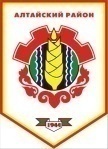 Российская ФедерацияРеспублика ХакасияСовет депутатов Аршановского сельсоветаАлтайского района Республики ХакасияРЕШЕНИЕ24.03.2014г.  			      с. Аршаново			         №  6 В соответствии с пунктом 1 статьи 29 Устава муниципального образования Аршановский сельсовет Совет депутатов Аршановского сельсовета Алтайского района Республики Хакасия  РЕШИЛ:1. Проект решения Совета депутатов Аршановского сельсовета Алтайского района Республики Хакасия «О внесении изменений и дополнений в Устав муниципального образования Аршановский сельсовет» принять для публичного обсуждения (приложение).2. Направить указанный проект решения для обнародования путём размещения на информационных стендах в зданиях: Администрации Аршановского сельсовета, МБОУ Аршановской СОШ, МБУК Аршановского СДК, участковой больницы, Администрации ООО «Аршановское», МБОУДОД Аршановской детской музыкальной школы, детского сада «Торгаях», МУП «Тепло», в аал Сартыков в Сартыковской начальной школе – сад, сельском клубе, сельской библиотеке, представлен депутатам для работы в избирательных округах.Глава Аршановского сельсовета                                                         Н.А. ТанбаевАлтайского района Республики ХакасияПриложение                                                                                                   к решению Совета депутатов                                                                                                      Аршановского сельсовета                                                                                         Алтайского района                                                                                            Республики Хакасия                                                                                                         от_____.2014 № __________проектРоссийская ФедерацияРеспублика ХакасияСовет депутатов Аршановского сельсоветаАлтайского района Республики ХакасияРЕШЕНИЕ«____»____________2014 г.                       с. Аршаново	                                           №______В соответствии с пунктом 1 части 10 статьи 35 Федерального закона от 06.10.2003 № 131-ФЗ «Об общих принципах организации местного самоуправления в Российской Федерации» (с последующими изменениями), пунктом 1 части 1 статьи 29 Устава муниципального образования Аршановский сельсовет Алтайского района Республики Хакасия, Совет депутатов Аршановского сельсовета Алтайского района Республики ХакасияРЕШИЛ:1. Внести в Устав муниципального образования Аршановский сельсовет Алтайского района Республики Хакасия, принятый решением Совета депутатов муниципального образования Аршановский сельсовет от 22.12.2005 № 11 (в редакции от 30.06.2006 № 31, 28.02.2007 № 72, 30.04.2008 № 17, 29.03.2010 № 11, 30.08.2010 № 41, 10.12.2010 № 19, 21.04.2011 № 50, 05.08.2011 № 72, 09.12.2011 № 90, 04.05.2012 № 13, 22.06.2012 № 24, 12.12.2012 № 45, 07.05.2013 № 18, 11.11.2013 № 45) (далее - Устав), следующие изменения и дополнения:1) в части 1 статьи 9 Устава:а) дополнить пунктом 32.1 следующего содержания:«32.1) создание условий для реализации мер, направленных на укрепление межнационального и межконфессионального согласия, сохранение и развитие языков и культуры народов Российской Федерации, проживающих на территории поселения, социальную и культурную адаптацию мигрантов, профилактику межнациональных (межэтнических) конфликтов;»;б) пункт 36 признать утратившим силу;2) главу 1 Устава дополнить статьей 10.1 следующего содержания:«Статья 10.1. Отмена муниципальных правовых актов и приостановление их действияМуниципальные правовые акты могут быть отменены или их действие может быть приостановлено органами местного самоуправления или должностными лицами местного самоуправления, принявшими (издавшими) соответствующий муниципальный правовой акт, в случае упразднения таких органов или соответствующих должностей либо изменения перечня полномочий указанных органов или должностных лиц - органами местного самоуправления или должностными лицами местного самоуправления, к полномочиям которых на момент отмены или приостановления действия муниципального правового акта отнесено принятие (издание) соответствующего муниципального правового акта, а также судом; а в части, регулирующей осуществление органами местного самоуправления отдельных государственных полномочий, переданных им федеральными законами и законами Республики Хакасия, - уполномоченным органом государственной власти Российской Федерации (уполномоченным органом государственной власти Республики Хакасия).Действие муниципального правового акта, не имеющего нормативного характера, незамедлительно приостанавливается принявшим (издавшим) его органом местного самоуправления или должностным лицом местного самоуправления в случае получения соответствующего предписания Уполномоченного при Президенте Российской Федерации по защите прав предпринимателей, выданного в соответствии с законодательством Российской Федерации об уполномоченных по защите прав предпринимателей. Об исполнении полученного предписания исполнительно-распорядительный орган местного самоуправления или должностные лица местного самоуправления обязаны сообщить Уполномоченному при Президенте Российской Федерации по защите прав предпринимателей в трехдневный срок, а Совет депутатов поселения - не позднее трех дней со дня принятия ими решения.»;3) статью 57 Устава изложить в следующей редакции:«Статья 57. Закупки для обеспечения муниципальных нужд1. Закупки товаров, работ, услуг для обеспечения муниципальных нужд осуществляются в соответствии с законодательством Российской Федерации о контрактной системе в сфере закупок товаров, работ, услуг для обеспечения государственных и муниципальных нужд.2. Закупки товаров, работ, услуг для обеспечения муниципальных нужд осуществляются за счет средств местного бюджета.».2. Настоящее решение вступает в силу после его официального опубликования (обнародования).Глава Аршановского сельсовета Алтайского района Республики Хакасия                                   	Н.А. ТанбаевО проекте решения Совета депутатов Аршановского сельсовета Алтайского района Республики Хакасия «О внесении изменений и дополнений в Устав муниципального образования Аршановский сельсовет»О внесении изменений и дополнений в Устав муниципального образования Аршановский сельсовет Алтайского района Республики Хакасия  